МУНИЦИПАЛЬНОЕ  БЮДЖЕТНОЕ ОБЩЕОБРАЗОВАТЕЛЬНОЕ УЧРЕЖДЕНИЕМИТЬКОВСКАЯ СРЕДНЯЯ ОБЩЕОБРАЗОВАТЕЛЬНАЯ ШКОЛАРабочая программапо обществознаниюдля   7  классана 2018/2019 учебный год                                                  Учитель: Бурда Екатерина АлексеевнаSПояснительная  запискаРабочая программа по обществознанию для  7 класса разработана  на основе  требований к результатам  освоения  основной образовательной программы основного общего образования МБОУ Митьковская СОШ  с учётом программ, включённых в её структуру, и соответствует   учебному  плану, календарному  учебному  графику  и расписанию  учебных занятий     учреждения  на 2018-2019 учебный год.    При разработке и реализации рабочей  программы  используются   программы  и учебники:Обществознание. Рабочие программы. Предметная линия учебников под редакцией Л.Н. Боголюбова. 5-9 классы.-М.: Просвещение, 2016Учебник. Обществознание. 7 класс. Под редакцией Л.Н. Боголюбова, Н. И. Городецкая, Л. Ф. Иванова  -М.: Просвещение, 2017            Программа  обеспечена  учебно-методическими  пособиями, экранно-звуковыми, электронными (цифровыми) образовательными  и  интернет – ресурсами в соответствии с перечнем   учебников и учебных   пособий   на 2018-2019 учебный год для реализации  основной образовательной  программы  основного  общего  образования МБОУ Митьковская СОШ.      В учебном плане учреждения на изучение обществознания в 7 классе  выделяется 35 часов (1 час в неделю, 35 учебных недель).  В соответствии с календарным учебным графиком и  расписанием занятий  изучить  содержание   программы  планируется  за 33 часа, т.к 2  урока совпадает  с  праздничными датами   2.05.2019, 9.05.2019.           Корректировка  Рабочей  программы  проведена  за  счёт  объединения  изучаемых тем, что  отражено   в  тематическом планировании. На___________за_________________ часов, т.к ________________________________________________________________________________________________________________________________На __________за_________________ часов, т.к _______________________________________________________________________________________________________________________________Планируемые результаты  освоения учебного предмета«Обществознание» в 7 классе(Личностные,  метапредметные и предметные результаты)  В результате освоения  учащимися 7 класса рабочей программы по обществознанию будут достигнуты следующие личностные результаты:  -мотивированность и направленность на активное и созидательное участие в будущем в общественной жизни; -заинтересованность не только в личном успехе, но и в развитии различных сторон жизни общества, благополучия и процветания своей страны; -ценностные ориентиры, основанные на идеях патриотизма, любви и уважения к Отечеству, на отношении к человеку, его правам и свободам как высшей ценности, убеждённости в важности для общества семьи и семейных традиций; осознании своей ответственности за страну перед нынешними и грядущими поколениями.	Метапредметные результаты изучения обществознания проявляются: -в умении сознательно организовывать свою познавательную деятельность;-в умении объяснять явления и процессы социальной действительности с научных, социально-философских позиций; -в способности анализировать реальные социальные ситуации, выбирать адекватные способы деятельности и модели поведения в рамках реализуемых социальных ролей; -в умении выполнять познавательные и практические задания, в том числе проектной деятельности на уроках  и в доступной социальной практике, на:1.использование элементов причинно-следственного анализа;2.исследование несложных реальных связей и зависимостей;3.поиск и извлечение нужной информации по заданной теме в адаптированных источниках различного типа;4.перевод информации из одной знаковой системы в другую (из текста в таблицу);5.подкрепление изученных положений конкретными примерами.В результате реализации  рабочей программы по обществознанию создаются условия для достижения  всеми  учащимися 7 класса    предметных  результатов на базовом уровне («ученики научатся») и  отдельными мотивированными и способными учащимися на  расширенном и углубленном уровне («ученики получат возможность научиться»), что обеспечивается  проведением ВПР, комплексных  текущих (вводный и промежуточный контроль)  и итоговых работ (итоговый контроль) по текстам, в которые  включены задания  разного уровня  сложности, дифференциацией  заданий  на уроках и при формулировании домашних  заданий, выполнением проектных работ.Ученики научатся:описывать основные социальные объекты,  выделяя их существенные признаки;сравнивать социальные объекты, суждения об обществе и человеке, выявлять  их общие черты и различия; объяснять   взаимосвязи изученных социальных объектов;приводить примеры основных видов деятельности человека;выполнять  практические задания по анализу ситуаций, связанных с различными способами разрешения межличностных конфликтов; выполнять несложные познавательные и практические задания, основанные на ситуациях жизнедеятельности человека в разных сферах общества;раскрывать роль социальных норм как регуляторов общественной жизни и поведения человека;оценивать поведение людей с точки зрения социальных норм, критически осмысливать информацию морально-нравственного характера, полученную из разнообразных источников, систематизировать, анализировать полученные данные; применять полученную информацию для определения собственной позиции, для соотнесения своего поведения и поступков других людей с нравственными ценностями;раскрывать сущность понятий толерантность, лояльность;описывать духовные ценности российского народа и выражать собственное отношение к ним;понимать роль общения в современном обществе;характеризовать основные слагаемые здорового образа жизни; осознанно выбирать верные критерии для оценки безопасных условий жизни;анализировать несложные практические ситуации, связанные с межличностными правоотношениями; устанавливать связь между деятельностью и формированием личности.понимать важность выбора профессии;    Ученики  получат возможность научиться:приводить примеры  социальных объектов определенного типа, социальных отношений;  ситуаций, регулируемых различными видами социальных норм;осуществлять поиск социальной информации по заданной теме из различных ее носителей (материалы СМИ, учебный текст и другие адаптированные источники); решать    познавательные и практические задачи в рамках изученного материала, отражающие типичные ситуации в различных сферах деятельности человекаоценивать последствия удовлетворения мнимых потребностей, на примерах показывать опасность удовлетворения мнимых потребностей, угрожающих здоровью;наблюдать и характеризовать явления и события, происходящие в различных сферах общественной жизни;использовать элементы причинно-следственного анализа для понимания влияния моральных устоев на развитие общества и человека;оценивать социальную значимость здорового образа жизни;выполнять несложные практические задания по анализу ситуаций, связанных с различными способами разрешения межличностных конфликтов; выражать собственное отношение к различным способам разрешения межличностных  конфликтов;использовать знания и умения для формирования способности уважать выбор других людей, сохраняя свою позицию;сопоставлять свои потребности и возможности, выделять приоритет в  потребностях;в модельных и реальных ситуациях выделять сущностные характеристики и основные виды деятельности людей, объяснять роль мотивов в деятельности человека.                           Содержание учебного предметаВведение (1 час)Урок повторения и актуализации знаний, полученных в 6 классе. Чем мы будем заниматься в новом учебном году. Как добиваться успехов в работе в классе и домаГлава 1.Регулирование поведения людей в обществе (12 ч)Что значит жить по правилам.Социальные нормы. Многообразие правил поведения. Привычки, обычаи, ритуалы, обряды. Правила этикета и хорошие манеры. Права и обязанности граждан. Права и свободы человека и гражданина в России, их гарантии. Конституционные обязанности гражданина. Права ребёнка и их защита. Особенности правового статуса несовершеннолетних. Механизмы реализации и защиты прав и свобод человека и гражданина.Почему важно соблюдать законы.Понятие правоотношений. Признаки и виды правонарушений. Понятие и виды юридической ответственности. Необходимость соблюдения законов. Закон и правопорядок в обществе. Закон и справедливость.Защита Отечества. Долг и обязанность. Регулярная армия. Военная служба. Важность подготовки к исполнению воинского долга. Международно-правовая защита жертв войны.Для чего нужна дисциплина. Дисциплина – необходимое условие существования общества и человека. Общеобязательная и специальная дисциплина. Дисциплина, воля и самовоспитание.Виновен – отвечай.Ответственность за нарушение законов. Знать закон смолоду. Законопослушный человек. Противозаконное поведение. Преступления и проступки. Ответственность несовершеннолетних.Кто стоит на страже закона.Защита правопорядка. Правоохранительные органы на страже закона. Судебные органы. Полиция. Адвокатура. Нотариат. Взаимоотношения органов государственной власти и граждан.Глава 2.Человек в экономических отношениях (13 ч)Экономика и её основные участки. Экономика и её роль в жизни  общества. Основные сферы экономики; производство, потребление, обмен.Мастерство работника.Золотые руки работника. Производство и труд. Производительность труда. Заработная плата. Факторы, влияющие на производительность труда.Производство, затраты, выручка, прибыль. Производство и труд. Издержки, выручка, прибыль.Виды и формы бизнеса. Предпринимательство. Малое  предпринимательство  и фермерское хозяйство. Основное  организационно-правовые  формы предпринимательства.Обмен, торговля, реклама. Товары и услуги. Обмен, торговля. Формы торговли. Реклама.Деньги и их функция. Понятие деньги. Функции и  формы денег. Реальные и номинальные доходы. Инфляция. Обменные курсы валют.Экономика семьи. Семейный бюджет. Сущность, формы страхования. Формы сбережения граждан. Страховые услуги, предоставляемые гражданам, их роль в домашнем хозяйстве. Основные понятия: экономика, техника, технология, НТР, НТП. Экономическая система, рыночная экономика, рынок, факторы  производства, конкуренция, спрос, предложение.экономические задачи государства,  государственный бюджет, налоговая система, функции денег, бизнес, реклама.Глава 3. Человек и природа (5 час)Человек – часть природы.Воздействие человека на природу. Экология. Производящее хозяйство. Творчество. Исчерпываемые богатства. Неисчерпаемые богатства. Загрязнение атмосферы. Естественное загрязнение. Загрязнение атмосферы человеком. Загрязнение воды и почвы. Биосфера.Охранять природу – значит охранять жизнь. Ответственное отношение к природе. Браконьер. Последствия безответственности Экологическая мораль. Господство над природой. Сотрудничество с природойЗакон на страже природы. Охрана природы. Правила охраны природы, установленные государством. Биосферные заповедники. Государственный контроль. Государственные инспекторы. Участие граждан в защите природы.Основные понятия: природа, экология, экологическая катастрофа, охрана природы.Заключительные уроки.2ч. Человек и природаУрок-проект. 2 ч Тематическое планирование уроков обществознания в 7 классе   Рассмотрено  	на  заседании ШМО28.08.2017 г., протокол №1______________________ СогласованоЗам. по УВР       /Н.А.Нацаренус/  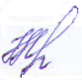     29.08.2018      _____________________________________________  Утверждено приказом по МБОУМитьковскаяСОШ  от 30.08.2018 г. №46________________________________________________________№ п/пДатаДатаТема урокаПримечание Примечание № п/пПо плануФактТема урокаПримечание Примечание Введение (1 ч)Введение (1 ч)Введение (1 ч)Введение (1 ч)Введение (1 ч)Введение (1 ч)1/16.09Обществознание как учебный предмет.Вводный контрольГлава 1.Регулирование поведения людей в обществе (12 ч)Глава 1.Регулирование поведения людей в обществе (12 ч)Глава 1.Регулирование поведения людей в обществе (12 ч)Глава 1.Регулирование поведения людей в обществе (12 ч)Глава 1.Регулирование поведения людей в обществе (12 ч)Глава 1.Регулирование поведения людей в обществе (12 ч)2/113.09Что значит жить по правилам.3/220.09Права и обязанности граждан4/327.09Права ребенка и их защита.5/44.10Почему важно соблюдать законы.6/511.10Закон и справедливость.618.10Защита Отечества. Долг и обязанность.8/725.10Регулярная армия. Военная служба.9/88.11Для чего нужна дисциплина.10/915.11Виновен – отвечай.11/1022.11Кто стоит на страже закона.Промежуточный  контроль12/ 1129.11Практикум по теме «Регулирование поведения людей в обществе»13/  12 6.12Защита проекта: «Знай свои права»Человек в экономических отношениях (13 ч.)Человек в экономических отношениях (13 ч.)Человек в экономических отношениях (13 ч.)Человек в экономических отношениях (13 ч.)Человек в экономических отношениях (13 ч.)Человек в экономических отношениях (13 ч.)14/113.12Экономика и её основные участники.Экономика и её основные участники.15/220.12Потребители, производители.Потребители, производители.16/327.12Мастерство работника.Мастерство работника.17/410.01ПроизводствоПроизводство18/517.01Затраты производства, прибыль.Затраты производства, прибыль.19/624.01Виды и формы бизнеса.Виды и формы бизнеса.20/731.017.02Условия успеха в предпринимательской деятельности. Условия успеха в предпринимательской деятельности. 21/814.02Обмен, торговля, реклама.Обмен, торговля, реклама.22/921.02Деньги, их функции.Деньги, их функции.23/ 1028.02Экономика семьи.Экономика семьи.24/ 117.03Семейное потребление. Прожиточный минимум.Семейное потребление. Прожиточный минимум.25/ 1214.03Практикум по теме «Человек  в экономических отношениях»Практикум по теме «Человек  в экономических отношениях»26/ 1321.03Контрольная работа по теме: «Человек в экономических отношениях ».Контрольная работа по теме: «Человек в экономических отношениях ».Человек и природа (5 ч.)Человек и природа (5 ч.)Человек и природа (5 ч.)Человек и природа (5 ч.)Человек и природа (5 ч.)Человек и природа (5 ч.)27/14.04Человек – часть природы.Человек – часть природы.28/211.04Охранять природу – значит охранять жизнь.Охранять природу – значит охранять жизнь.29/318.04Закон на страже природыЗакон на страже природы30/425.04Практикум по теме «Человек и природа»Практикум по теме «Человек и природа»31/525.04Повторительно-обобщающий урок по теме «Человек и природа»Повторительно-обобщающий урок по теме «Человек и природа»Итоговое повторение и обобщение изученного (4ч.)Итоговое повторение и обобщение изученного (4ч.)Итоговое повторение и обобщение изученного (4ч.)Итоговое повторение и обобщение изученного (4ч.)Итоговое повторение и обобщение изученного (4ч.)Итоговое повторение и обобщение изученного (4ч.)32/116.05 Итоговая контрольная работа по курсу  «Обществознание»33/223.05Защита проекта: «Человек долга – кто он, каков он?»34/323.05Защита проекта: «Человек долга – кто он, каков он?»35/430.05Повторение и обобщение изученного по обществознанию в 7 классе